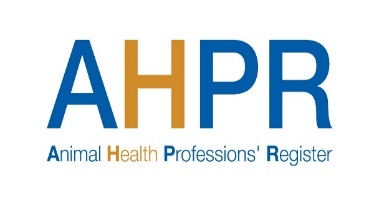 COMPLAINTS FORM  Making a Complaint about a Registrant of the Animal Health Professions’ Register This is the information we need if you want to make a complaint about an AHPR registrant. If you need help with this form, please email enquiries@ahpr.org.uk and we will do our best to help you. Your DetailsThe person you are complaining about The matter you are complaining about (please provide as much detail as possible) Other OrganisationsAdditional InformationSigned ____________________________________________Date __________________________________Please send the completed form to registrar@ahpr.org.uk We will acknowledge receipt of your complaint and then keep you informed about what is happening next. Name  AddressPostcodeTelephone numberEmail addressNameAHPR Subgroup / therapy practicedAddress / contact detailsWhen did the incident take place?Where did it take place?Please describe what happenedDid anyone else see what happened? If so, please give us their contact details, if they have agreed that you can.   Have you complained about this matter to anybody else (e.g. police, the person’s employer, another organisation)?  Please provide their contact details.If so, what was their response?   Please list below any documents / photographs / other evidence that you are sending us with this form.Please provide any additional information that might help us to deal with this matter.